Лабораторная работа по математике 6 класс Проценты. Расчет выпуска продукции ОАО «Молоко Бурятии».Цели: закрепить навыки решения текстовых задач на нахождении процентов от числа, построения столбчатых диаграмм; активизировать познавательную деятельность учащихся, усилить тенденцию к синтезу знаний; вырабатывать навыки работы в группе, познакомить с работой предприятий родного края. План урока.Вступительное слово учителя.Сообщения учеников о молоке и  ОАО «Молоко Бурятии». Работа в группах.Защита результатов работы в группах.Итоги урока, рефлексия.Учитель сообщает учащимся о ходе урока, работе в группах.Сегодня вы – руководители и экономисты большого предприятия - ОАО «Молоко Бурятии». Сообщение 1 группы: Молочная пища, начиная с колыбели, сопутствовала человеку в течение всей его жизни. Молоко и все молочные продукты – самый почитаемый, самый сакральный продукт. У бурят, как и у всех кочевых народов, бытовало более десятка случаев ритуального использования молока. С глубокой древности белое молоко ежедневно подносили духам в жилище и за его пределами; - самого почетного гостя встречали белой пищей;  - при отправлении в дальнюю дорогу вслед брызгали молоком, чтобы путь был широким и чистым; -  кропили молоком шерсть при валянии войлока;  - после рождения ребенка брызгали в ритуальный костер масло; -  при возведении дома или новой юрты;  - при всех свадебных обрядах,  - на всех этапах встречи Нового года – Сагаалгана,  - при проведении Сухарбана – везде присутствует молоко как самый священный продукт.В столице Бурятии в сентябре 2013г. состоялся третий традиционный Праздник молока, на котором организаторы праздника установили рекорд России – наполнили молоком самую большую кружку в стране.Гигантскую кружку с логотипом организатора акции ОАО «Молоко Бурятии» привезли на театральную площадь Улан-Удэ за несколько минут до начала праздника. Именно она стала главнымобъектом мероприятия. 6 сентября 2013г. ровно в 17.00 главный редактор Книги рекордов России Станислав Канонеко, прибывший на праздник для фиксации молочного рекорда, дал старт для наполнения кружки молоком.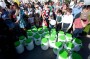 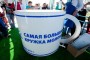 1000-литровую кружку наполняли мерными емкостями по 20 литров. Когда кружка была наполнена до краев, Станислав Канонеко поднял руку вверх и объявил о новом рекорде России.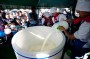 Сообщение 2 группы: Одно из старейших предприятий пищевой промышленности Бурятии – это ОАО «Молоко Бурятии». Оно работает с  1955 года, и в последние несколько лет на заводе полным ходом идет модернизация. Как отметил генеральный директор ОАО «Молоко Бурятии» Анатолий Раднаев, стратегия компании определена не только как выпуск экологически чистого продукта, но и становление экологически чистого производства.Однако наибольшая гордость ОАО «Молоко Бурятии» – это современная шведская линия «ECOLean», запущенная в работу 20 июня. Аналоги такой линии установлены, например, на заводах «Юнимилк», а на территории восточной Сибири подобной пока еще не было, бурятский молокозавод стал первым.   Эта линия позволяет разливать до 2900 литров молока в час в экологически чистую упаковку объемом 0,5 и 1 литр.  Разработанная в Швеции упаковка состоит на 40% из карбоната кальция – натурального мела – и полимеров в качестве связующих элементов. Подобное сочетание позволяет получить прочную и гибкую упаковку с исключительными экологическими свойствами. При переработке материала (сжигание), карбонат кальция возвращается в природу, а связующие элементы разлагаются и превращаются в водяной пар и углекислый газ.  
Помимо прочего эта линия дает огромное преимущество покупателям – упаковка легкая и удобная, в 2 раза легче «Тетрапака» и позволяет в течение длительного времени сохранять свежесть продуктов, их качество и вкус. Объемы производства нашего завода с учетом всех мероприятий значительно увеличатся в 2016 году. Рост составит около 30% к уровню 2010 года, - подчеркнул Анатолий Раднаев. Что немаловажно, сырье завод закупает на территории республики – в 13 «молочных» районах Бурятии. Сбор молока осуществляется как у фермерских хозяйств, так и у населения. В 2014 году было закуплено молока на 50 млн рублей, сборы молока составили 183% молока к уровню 2009 года.Сообщение 3 группы:                               ОАО "МОЛОКО БУРЯТИИ" СЕГОДНЯ.Предприятие «Молоко Бурятии» входит в число компаний лидеров Республики Бурятия. Объединяет три завода – молочный завод в Улан-Удэ и два сыродельных завода – в п. Кижинга и в п. Кудара-Сомон. Ежегодно компания «Молоко Бурятии» перерабатывает более 26 000 тонн молока.Ассортимент компании «Молоко Бурятии» включает в себя все виды молочной продукции – это более 70 наименований. Представлены: молоко пастеризованное, кисломолочная продукция, твердые сыры, масло, творог, йогурты питьевые, обогащенные продукты и продукты, вырабатываемые по уникальным технологиям.В активе компании торговые марки: «От Мохно», «Молоковка», «Биойогурты», «ECOLean» и традиционная продукция по доступным ценам.Доля молочной продукции ОАО «Молоко Бурятии» составляет: масло – около 48%, цельномолочная продукция  – 35%, сыр – свыше 15%, йогурт – 2%.
Работа в группах: внимательно прочитайте текст и ответьте на следующие вопросы:Каков будет объем производства молока нашего завода в 2016 году (в тоннах  молока), если в 2010 году завод выпустил  9000 т молока?Сколько т масла производится ежегодно, если на него затрачивается 86% от всего переработанного молока и для изготовления 1 кг масла требуется 21 л молока?Сколько т сыра производится ежегодно, если на него затрачивается 10% от всего переработанного молока и для изготовления 1 кг сыра требуется 8 кг молока?Найти массу перерабатываемого молока в сутки и узнать, сколько коров в среднем нужно выдоить, что получить это количество молока, если удой коровы за сутки 15 л.Учитывая ответ 1 вопроса, вычислите, сколько л молока, произведенного на заводе,  в среднем придется на каждого ребенка Бурятии в сутки, если всего детей 228 тыс.Сделайте вывод.Постройте столбчатую диаграмму доли молочной продукции ОАО «Молоко Бурятии».Составьте текстовые задачи, используя Интернет, о продукции  ОАО «Молоко Бурятии». Ответы:11700 т.а) 22360 л молока; б) 1065 т масла.325 т сыра.4749 коров.140 г.Итоги урока: оценка работы групп, самооценка, % участия каждого в работе группы, выводы, рефлексия.Литература:http://burunen.ru/site/news?id=3075http://www.molokobur.ru/http://studopedia.ru/15_33307_oao-moloko-buryatii--obshchaya-harakteristika-oao-moloko-buryatii.htmlhttp://www.newbur.ru/http://agaar.ru/news/section-business/detail-1686/